О внесений изменений в административный регламент администрации Малокибечского сельского поселения  по предоставлению муниципальной услуги «Выдача разрешения на перевод жилого помещения в нежилое помещение и нежилого помещения в жилое помещение»В соответствии с Федеральным законом от 6 октября 2003г. № 131-ФЗ «Об общих принципах организации местного самоуправления в Российской Федерации», Федеральным законом от 27 июля 2010г. № 210-ФЗ «Об организации предоставления государственных и муниципальных услуг», Градостроительным кодексом Российской Федерации, администрация Малокибечского сельского поселения, требованием Канашской межрайонной прокуратуры Чувашской Республики от 30.03.2022 г.  № 03-24-2022, администрация Малокибечского сельского поселения Канашского района Чувашской Республики постановляет:  1.Внести в административный регламент администрации Малокибечского сельского поселения  Канашского района Чувашской Республики по предоставлению муниципальной услуги «Выдача разрешения на перевод жилого помещения в нежилое помещение и нежилого помещения в жилое помещение», утвержденный постановлением администрации Малокибечского сельского поселения  Канашского района Чувашской Республики от 14 апреля 2016 г. № 41 (от 10 сентября 2019 г.  № 63,от 18 марта 2021 г.  № 22), следующие изменения: Первый абзац пункта 2.11.1. административного регламента изложить в следующей редакции:«2.11.1. Отказ в переводе жилого помещения в нежилое помещение или нежилого помещения в жилое помещение допускается в случае:1) непредставления определенных, подпунктом 2.8.2. пункта 2.8. настоящего Административного регламента документов, обязанность по представлению которых возложена на заявителя:1) заявление о переводе помещения;2) правоустанавливающие документы на переводимое помещение (подлинники или засвидетельствованные в нотариальном порядке копии);6) протокол общего собрания собственников помещений в многоквартирном доме, содержащий решение об их согласии на перевод жилого помещения в нежилое помещение;7) согласие каждого собственника всех помещений, примыкающих к переводимому помещению, на перевод жилого помещения в нежилое помещение.»1.2.         Шестой абзац пункта 3.1.1. административного регламента изложить в следующей редакции:«Срок исполнения данного административного действия составляет 3 рабочих дня.»1.3.        В третьем абзаце пункта 3.1.2 административного регламента слова «в течении 1 календарного дня» заменить на «в течении 1 рабочего дня».1.4.       В четвертом абзаце пункта 3.1.4 административного регламента слова «не должен превышать 3 дней» заменить на «не должен превышать 3 рабочих дней».1.5.         В третьем абзаце пункта 3.1.6 административного регламента слова  «в течение 1 дня» заменить на «в течение 1 рабочего дня», в четвёртом абзаце слова «7 календарных дней» заменить словами «7 рабочих дней», слова  «2 календарных дней» заменить словами «2  рабочих дней», слова «в течение 1 календарного дня» заменить словами «в течение 1 рабочего дня».1.6.      В пятом абзаце пункта 3.1.7 административного регламента слова «10 календарных дней» заменить на «10 рабочих дней».2. Настоящее постановление вступает в силу после его официального опубликования.Глава Малокибечского  сельского поселения                                                            В.К. Иванов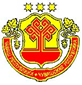 